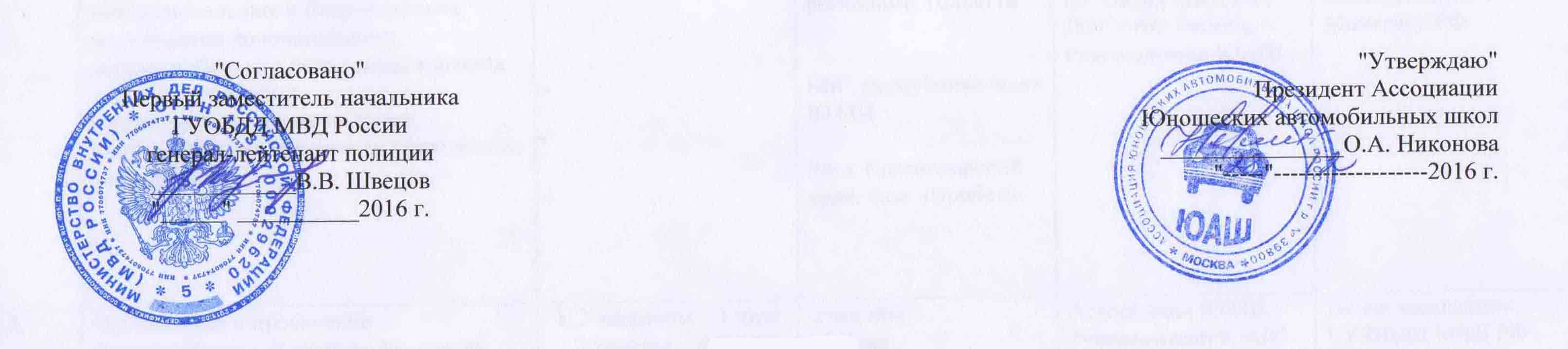 П Л А  Носновных мероприятийАссоциации юношеских автомобильных школ на 2017 год.                                                                                        г. МоскваВице-президент  Ассоциации                                                                                                                                                  А.В. Борисов  «30» декабря  2015 г.№п/пНаименование мероприятийСроки проведенияМесто проведенияОтветственныйисполнительСоисполнители1.Участие в реализации эксперимента по теме: " Разработка и внедрение современных автоматизированных и экономичных программ подготовки и сертификации водителей всех категорий транспорта с применением технических средств обучения с интерактивной  обратной связью." Участие в  программах, направленных на совершенствование учебно-воспитательной  деятельности в ЮАШ по профилактики детского дорожно-транспортного травматизма, профориентации и подготовки водителей из числа  несовершеннолетних.В  течение годаПо согласованию члены АссоциацииАссоциация ЮАШ,Руководители ЮАШООО " Эйдос"МАДИ2.Подготовка и проведения региональных, межрегиональных и Всероссийских чемпионатов по юношескому автомногоборью. ( лето , зима, в период школьных каникул)
Проведение обучения мастеров проф.производства в рамках проводимых мероприятий.По согласованию с регионами ТольяттиКБР, Республиканская ЮАШЕйск Краснодарский край, база «Прибой»Ассоциация ЮАШ,ГУ ОБДД МВД РФ,ДОСААФ России,Руководители ЮАШПо согласованию:Минобранауки РФ,Минтранс РФ3.Организация и проведение Всероссийского  Конкурса-фестиваля среди ЮАШ на звание лучшей юношеской автомобильной школы.1, 2 кварталы – 1 этап3 квартал – финалСентябрь РегионыМоскваАссоциация ЮАШ,Руководители ЮАШПо согласованию:ГУ ОБДД МВД РФМинтранс России,Минобрнауки России4. Организация и проведение конференций, семинаров,  видеоконференций  по обмену опытом работы  и совершенствованию системы  воспитания участников дорожного движения,  подготовка профессиональных водителей  и спортсменов из числа несовершеннолетних.2 и 3 квартал годаПо согласованиюАссоциация ЮАШ,ГУ ОБДД МВД РФ,ДОСААФ России,Руководители ЮАШ5.Патриотическое направление деятельности Ассоциации.Организация и проведения межрегиональных  автопробегов, посвященных памятным датам истории развития страны.Мероприятия посвященные памятным датам истории страны.2 -3 квартал 2016   годаМаршрут по согласованию( Москва – Брянск-Навля - Москва)Ассоциация ЮАШ,ГУ ГОБДД МВД РФ,ДОСААФ России,Руководители ЮАШМинобрнауки РФ6.Организация и проведение   семинар – совещания по  обмену опытом деятельности Юношеских автомобильных школ и их участия в профилактике безопасности дорожного движения среди детей и молодежи. Март- апрельКБР - г. НальчикАссоциация ЮАШ,ГУ ОБДД МВД РФ,ДОСААФ России,Руководители ЮАШМинобрнауки России, Минтранс России7.Участие в профильных выставках, смотрах-конкурсах  и конференциях. В течение годаПо отдельным планамАссоциация ЮАШРуководители ЮАШ8.Разработка и издание необходимой методической литературы для педагогических коллективов и учащихся ЮАШ, общеобразовательных школ, по программам подготовки и обучения  профессиональных водителей и  курса ОБЖ, также оказание помощи в оснащении необходимым техническим оборудованием учебных классов,  кабинетов  и лабораторий.На постоянной основеПо планам методических центров ЮАШАссоциация ЮАШ.9. Участие в  деятельности общественных организаций союзах, фондах для популяризации деятельности ЮАШНа постоянной основеСогласно  плановобщ. ОрганизацийАссоциация ЮАШ,10.Участие в разработке и обсуждении законодательных нормативных правовых   актов по безопасности дорожного движения, профилактике детского дорожно-транспортного травматизма, а также деятельности образовательных учрежденийВ течение года МоскваАссоциации ЮАШ,ГУ ОБДД МВД РФМинтранс России, Минобрнауки России,11.Техническая поддержка, обслуживание,  сопровождение и систематическое обновление информации сайта www.auas.ruВ течение годаМоскваАссоциация ЮАШ12.Издание учебно-методического журнала «Педагогика безопасности»,  "Автошкола профи"В течение годаМоскваАссоциация ЮАШ13.Создание корпунктов на базе ЮАШ с целью популяризации журнала «Педагогика безопасности», " Автошкола профи"В течение годаРегионыАссоциация ЮАШ14.Проведение итогового совещания членов Ассоциации и утверждение плана работы на 2017 год.Октябрь- ноябрь МоскваАссоциация ЮАШ15.Подготовка и представление отчета о деятельности ЮАШ для партнеровдекабрь МоскваАссоциация ЮАШ